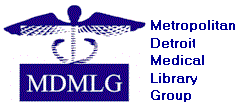 METROPOLITAN DETROIT MEDICAL LIBRARY GROUP (MDMLG)2022-23ARCHIVISTREPORTS:MDMLG Bylaws has been revised and approved by the membership at the MDMLG General Business meeting in September 2021 to allow transferring ownership of archival materials. The Deed of Gift between MDMLG and the Reuther Library, Wayne State University, has been in effect since 2022. The remainder of physical archival materials will be deposited to Reuther Library.GOALS: Collaborate with the MDMLG Webmaster to discuss the best approaches to archive born-digital materials.Respectfully submitted,Ella Hu